Sit-In en InfectiologieCHU de Québec - Pavillon CHULSalle A0-330 au CHULJeudi le 7 avril 2016, de 12h à 13h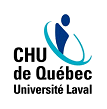 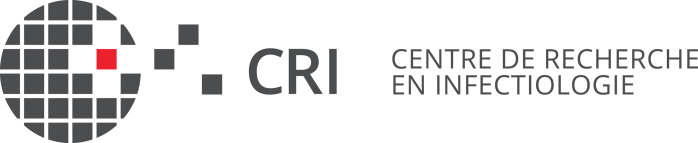 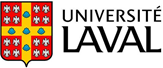 La  « i Medicine »en maladies infectieusesDéfinir la i Medicine et ses conditions de succès;Comprendre l'importance d'une intervention rapide pour mieux prévenir et traiter les infections;Se familiariser avec les nouvelles technologies d'identification en temps réel des microbes;Connaître les barrières structurelles et culturelles à l'implantation d'une médecine centrée sur le patient et non sur les laboratoires;Connaître les impacts socio-économiques de la i Medicine.